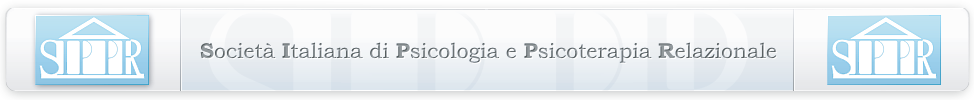 CONVEGNO S.I.P.P.R. - SEZIONE GIOVANIArezzo, 28 Ottobre 2023NUOVI DOLORI, NUOVI BISOGNI:le sfide per il giovane terapeuta sistemico nel terzo millennioSCHEDA di ISCRIZIONE e Quote di PartecipazioneNome e Cognome partecipante_____________________________________________________________Tel/cell.______________________________E-mail_____________________________________________Titolo di Studio___________________________________________________________________________Professione _____________________________________________________________________________Ente di appartenenza_____________________________________________________________________ Socio SIPPR in presenza			 Socio SIPPR online			 Allievo Scuola Specializzazione iscritto autonomamente	Specificare Scuola____________________ NON socio SIPPR                                  Specificare qualifica______________________________Dati per la fatturazione:Nome e Cognome_________________________________________________________________________Indirizzo_________________________________________________________________________________C.F._______________________________________________________________________P.IVA______________________________________________________________________Quote di partecipazione:Socio SIPPR in presenza 		              gratuitoSocio SIPPR on line			              30 Euro + IVAAllievo scuola Specializzazione 	               	30 Euro + IVAEsterni (Psicologi-Psicoterapeuti-Medici) 	30 Euro + IVAInviare la scheda di iscrizione all’indirizzo mail info@sippr.it  corredata dalla ricevuta di versamento di versamento di 36,60 euro (esclusi i soci in presenza) intestata a:Società Italiana di Psicologia e Psicoterapia Relazionale S.I.P.P.R.,Banco BPM – AREZZO – Agenzia 02448 – Via Avv. Fulvio Croce, 14IBAN   IT76 A 05034 14101 000000005593Causale: quota iscrizione convegno giovani SIPPR 2023 – nome e cognome iscrittoSi ricorda che per partecipare al Convegno in qualità di soci è necessario essere in regola col pagamento delle quote associative.